Stone Federation 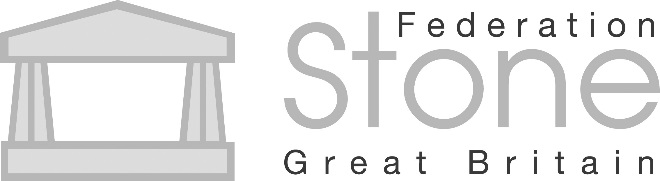 Golf Day – Thursday 17 May 2018To be held at:Drift Golf ClubThe DriftEast HorsleySurreyKT24 5HDwww.driftgolfclub.comI wish to enter  	team(s) (4 players to a team) at a cost of £280 + VAT (£336) per team.I wish to enter 	as an individual player at a cost of £70 + VAT (£84) per player.The competition will be a 4-ball, better ball team competition with the two best scores to count on each hole played to Stableford Rules with a full handicap allowance (max for men 24, ladies 36).  The day will commence with coffee/tea and bacon rolls from 8:00am and play will commence from the 1st and 10th tees from 9:04am onwards, followed by lunch and prize giving.NameCompanyAddressPost CodeTelephoneEmail